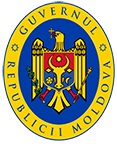 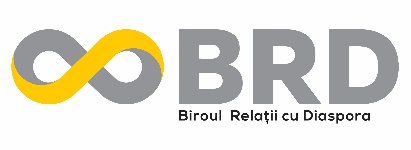 BULETIN INFORMATIVNr. 31/20  (14 – 24 decembrie) ACTIVITATEA GUVERNULUI:Premierul Ion Chicu a anunțat demisia GuvernuluiIon Chicu a anunțat astăzi demisia sa din funcția de prim-ministru și, implicit a Guvernului, în scopul declanșării alegerilor parlamentare anticipate. Declarația a fost făcută în cadrul unui briefing de presă, după ședința comună cu președintele în exercițiu al Republicii Moldova, Igor Dodon și cu președintele Parlamentului, Zinaida Greceanîi. Ion Chicu a solicitat o dicuție și cu președintele ales, Maia Sandu.Republica Moldova și România urmează să semneze un Acord privind recunoașterea reciprocă a diplomelor de studiiCabinetul de miniștri a aprobat inițierea negocierilor pentru semnarea Асоrdului întrе Guvernul Republicii Moldova și Guvernul Rоmâniеi privind rесunоаștеrеа rесiрrосă а diplomelor, certificatelor și titlurilоr științifice și științifico-didactice.Agenda de cooperare moldo-română discutată la întrevederea ministrului Aureliu Ciocoi cu Daniel Ioniță, ambasadorul României la ChișinăuMinistrul afacerilor externe și integrării europene, Aureliu Ciocoi, l-a primit în audiență pe Daniel Ioniță, ambasadorul României la Chișinău. În cadrul întrevederii au fost discutate subiecte ce vizează cooperarea bilaterală între cele două țări, inclusiv prioritățile pentru aprofundarea dialogului moldo-român prin desfășurarea vizitelor la nivel înalt.Japonia va oferi Republicii Moldova 800 de mii de EURO pentru furnizarea de echipament medical în cadrul Programului de dezvoltare economică și social22 decembrie 2020, Chişinău – La ceremonia desfășurată în incinta Ministerului Afacerilor Externe și Integrării Europene, ministrul de externe Aureliu Ciocoi și ambasadorul Japoniei, Katayama Yoshihiro, au semnat Acordul de grant, întocmit prin schimb de note, între Guvernul Republicii Moldova și Guvernul Japoniei privind furnizarea de echipament medical în cadrul Programului de dezvoltare economică și socială.Consolidarea cooperării moldo-letone discutată în cadrul consultărilor politice interministerialeÎn format de videoconferință s-a desfășurat o nouă rundă de consultări politice interministeriale moldo-letone conduse din partea MAEIE de către secretarul de stat Dumitru Socolan, iar din partea letonă de Jānis Mažeiks, secretar de stat adjunct pentru afaceri externe. În cadrul discuțiilor, cele două delegații au apreciat dinamica pozitivă a dialogului politic și nivelul avansat al cooperării sectoriale, inclusiv în acest an, în pofida provocărilor cauzate de criza pandemică.Convorbirea ministrului Aureliu Ciocoi cu Wendy Morton, ministrul britanic pentru Vecinătatea UE și AmericiDiplomații au apreciat nivelul avansat al dialogului politic și al cooperării sectoriale moldo-britanice și au semnalat necesitatea intensificării vizitelor de nivel înalt în ambele capitale. Concomitent, miniștrii au salutat activitatea grupului de negociatori care au definitivat în 8 runde de consultări textul Acordului de Parteneriat Strategic, Comerţ și Cooperare, care urmează să reglementeze relaţiile moldo-britanice post-Brexit.Întrevederea în format videoconferință a ministrului Aureliu Ciocoi cu Simon Springett, coordonatorul rezident și șefii agențiilor ONU de la ChișinăuUnul din subiectele de pe agenda discuției a fost dialogul autorităților și agențiilor în implementarea Strategiei naționale de dezvoltare „Moldova 2030”, Planul de acțiuni ONU pentru răspuns la COVID-19 şi redresare socio-economică, precum și trecerea în revistă a activităților curente de cooperare.Republica Moldova suspendă cursele avia de pasageri din și spre Marea BritaniePentru cetățenii Republicii Moldova care sunt în străinătate și au nevoie de asistență și informații în contextul pandemiei COVID-19 recomandăm contactarea misiunii diplomatice sau a oficiului consular din statul în care se află:Lista telefoanelor de urgență ale ambasadelor și consulatelor, dar și lista cu site-urile oficiale de paginile de facebook.Pentru consultații telefonice, ministerul are activat Centrul de Apel al MAEIE al RM, care poate fi contactat la numerele: 0 80 090 990 (gratuit de la telefonul fix din orice localitate a Republicii Moldova) și +373 22 788 722 (din străinătate). *****ACTIVITATEA BRD:O pierdere irecuperabilă... 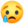 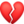 Cu profundă durere în suflet anunţăm că am pierdut astăzi un OM extraordinar - Valeriu TUREA, Șef al Biroului relaţii cu diaspora - o personalitate remarcantă, un model de patriotism şi devotament, un profesionist desăvârşit, un soț minunat, un tată grijuliu, un bunel iubitor şi un coleg excepţional.Eveniment dedicat Zilei Internaționale a Migranților (ziua I)În data de 17 decembrie curent a avut loc deschiderea evenimentului dedicat „Zilei Internaționale a Migranților”. Evenimentul s-a desfășurat în perioada 17-18 decembrie 2020. Lucrările primei zile a evenimentului s-au desfășurat în două sesiuni. Sesiunea I: „Evidențe empirice privind impactul pandemiei COVID-19 asupra migrației în Republica Moldova” și Sesiunea II: „Migrația și piața forței de muncă din perspectiva respectării drepturilor lucrătorilor migranți”.Ziua Internațională a Migranților (ziua II)În cadrul evenimentului „Zilei Internaționale a Migranților”, care s-a desfășurat în perioada 17-18 decembrie 2020, au fost puse în discuție politicile Republicii Moldova în domeniul diasporă migrație și dezvoltare (DMD). Lucrările celei de-a doua zile a evenimentului s-au desfășurat în două sesiuni Sesiunea I: „Valorificarea potențialului migrației pentru dezvoltare locală în Moldova” și  Sesiunea II: „Susținerea revenirii și reintegrării migranților moldoveni”. La finalul evenimentului a fost lansat filmul documentar „Dor de Casă”. A.O ”CONCORDIA. Proiecte Sociale” în vizită la BRDÎn pragul sărbătorilor de iarnă, la BRD am primit în vizită reprezentanți ai A.O ”CONCORDIA. Proiecte Sociale”. Discuțiile s-au axat pe identificarea posibilităților de colaborare în cadrul programelor BRD și implicarea diasporei în proiecte sociale. De asemenea, în cadrul dialogului, au fost abordate priorități de activitate și proiecte de viitor ale ambelor instituții. Programul Diaspora Acasă Reușește „DAR 1+3”Finalizarea proiectului „Consolidarea infrastructurii turismului rural din comuna Ciorești prin îmbunătățirea calității drumurilor locale cu implicarea băștinașilor aflați la muncă peste hotare” din cadrul Programului Diaspora Acasă Reușește „DAR 1+3”.Finalizarea cu succes a proiectului "Iluminare stradală pentru satul Logănești – siguranță pentru cetățeni" din cadrul Programului Diaspora Acasă Reușește „DAR 1+3”.Finalizarea cu succes a proiectului "Baștina mea – colț de rai! Sat natal – curat și sănătos" din cadrul Programului Diaspora Acasă Reușește „DAR 1+3”.Finalizarea cu succes a proiectului "Renovarea scărilor de acces din or. Călărași – acces sigur și egal pentru cetățeni" din cadrul Programului Diaspora Acasă Reușește „DAR 1+3”.Finalizarea cu succes a proiectului "Parcul ORIGINE – simbolul băștinașilor din satul Aluatu" din cadrul Programului Diaspora Acasă Reușește „DAR 1+3”.Evenimentul de finalizare a proiectului „Copceac Open Diaspora” implementat în cadrul Programului guvernamental de granturi „Diaspora Engagement Hub”În data de 8 decembrie current a avut loc prezentarea proiectului „Copceac Open Diaspora”, implementat în cadrul Programului guvernamental de granturi „Diaspora Engagement Hub”, de către Iusiumbeli Vasili, reprezentant al diasporei noastre din Republica Turcia. Proiectul a fost implementat în s. Copceac din UTA Găgăuzia.Echipa BRD Vă urează SĂRBĂTORI FERICITE!În pragul frumoaselor sărbători de Crăciun și An Nou, echipa Biroului relații cu diaspora Vă adresează sincere felicitări, urări de bine și sănătate. Să Vă fie sănătoși copiii, părinții, frații și surorile, toți cei apropiați și dragi. Fie ca Noul An să Vă lumineze pașii spre împlinirea celor mai nobile gânduri, iar ideile preconcepute să devină sursa reușitelor Dvs.Vă îndemnăm să urmăriți activitatea BRD în limba română și rusă pe paginile: http://brd.gov.md/ro/press-releases; https://brd.gov.md/ru/press-releaseshttps://www.facebook.com/BiroulRelatiiCuDiaspora/https://ok.ru/profile/591571892507https://www.youtube.com/user/brdmoldova/videos?fbclid=IwAR0E1cjVvn3c9dwAnI6b6Ac8mikQn8m-m6u5H2zrhe0q-Em4fQ1WZDAFwuIhttps://instagram.com/stories/brdmoldova/2431498617551683276?igshid=3brfw5d1auhe *****ACTIVITATEA DIASPOREI:„Colindul celor plecaţi prin lume”„Colindul celor plecaţi prin lume” este un proiect muzical inedit care a reunit mai mulţi conaţionali stabiliţi în diferite ţări ale lumii.  Inițiatoarea proiectului este Lilia Tusa, o moldoveancă stabilită de multă vreme la Padova, Italia. Textul şi muzica au fost semnate de interpreta şi compozitoarea Doina Arsene Grigoraș. Protagonista Olga Martînova, fondatoarea teatrului de animație „Noi” din Grecia, în cadrul emisiunii „Moldovenii de pretutindeni”.Pasiunea Olgăi Martînova este teatrul de păpuși. De-a lungul anilor a prezentat mai multe spectacole în școli și orfelinate, iar în 2016 a hotărât să meșterească păpuși pentru grădinița de copii din satul Bșcalia, raionul Basarabeasca. În câteva luni de muncă a reușit să însuflețească toate personajele din povestea „Fata babei și fata moșneagului” de Ion Creangă. Așa s-a născut ideea creării teatrului de animație "NOI" la Atena.Moldova în Portugalia !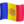 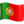 Participanta la Programul DOR, Cătălina Croitoru din Portugalia, a ținut o lecție deschisă în fața colegilor de școală. O lecție de dragoste față de țara părinților, buneilor, neamului și tradițiilor naționale.Campania de caritate din diasporă „Cutia cu daruri”, ediția 2020 se află la etapa de finalizareOrganizația de caritate Papillondor, fondată de către trei moldovence stabilite în Franța: Viorica Țîmbalari, Irina Movileanu si Tatiana Smolenschi, finalizează cea de-a doua ediție a campaniei de caritate „Cutia cu daruri”, ediția 2020. Grație eforturilor depuse de conaționalii noștri, care de câțiva ani se implică cu mult suflet, dăruire și motivație, și în acest an dificil, au reușit să facă totul pentru a-i bucura pe copiii de acasă cu daruri de Crăciun. „Moldovenii de pretutindeni”Liuba Streșină, coordonatoarea Centrului educativ din provincia Veneto, Italia și Ludmila Ivanova Tossounian, președinta „Asociației de prietenie moldo-libaneze” - protagonistele emisiunii „Moldovenii de pretutindeni”. În cadrul aceleiași emisiuni, cu un colind superb, vin și reprezentanții Asociatiei Miorița din Portugalia.Adorabili și încântători, copilasii moldo-libanezi din Liban si din Iordania                                                    Vă urează SĂRBĂTORI FERICITE!